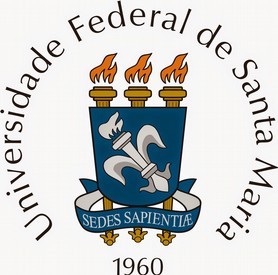 MINISTÉRIO DA EDUCAÇÃOUNIVERSIDADE FEDERAL DE SANTA MARIACENTRO DE ARTES E LETRASEDITAL DE SELEÇÃO DE BOLSISTAS - EDITAL 003/ 2020EDITAL 003/2020 FIPE SÊNIORCENTRO DE ARTES E LETRASDEPARTAMENTO DE LETRAS E ARTESProjeto Institucional: “Análise de poemas publicados em jornais de Santa Maria no início do século XX”RESULTADO PRELIMINARSanta Maria, 05 de junho de 2020.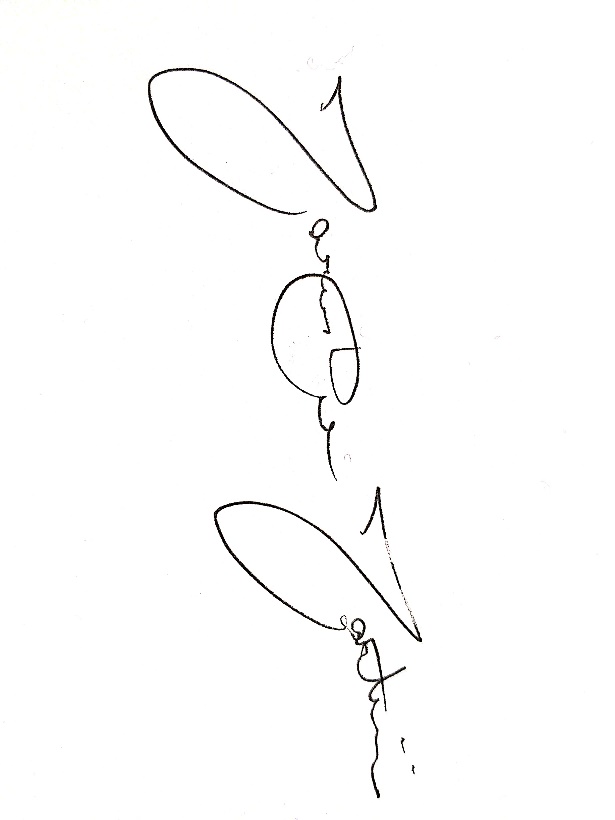 ClassificaçãoNomeNota1º.Vanessa Meireles Barboza10,02º.Fernanda Dotto de Oliveira9,0